Принято                                                                                                                                                                      Утверждаю:на педагогическом  совете №                                                                                                                              Заведующая МКДОУ «Детский сад №5»от «__» ________20  г                                                                                                                                             Банных Г.В. «___» __________ 20     г.Программа «Одаренный ребенок»
Выявление и развитие предпосылок одаренности у детей дошкольного возраста в условиях детского садаСодержаниеПояснительная записка.Содержание курса.1. Теоретическое обоснование.2. Исследовательско - диагностический этап.3. Условия реализация программы.4. Заключение5. Список литературыПояснительная записка. Актуальность темы. Самым сенситивным периодом для развития способностей является раннее детство и дошкольный возраст. Для ребенка этого возраста характерна высокая познавательная активность, повышенная впечатлительность, потребность в умственной нагрузке. У него развита интуиция, яркость, конкретность представляемых образов и легкость манипулирования ими. “Родовыми” чертами дошкольного возраста является фантазия, творческое воображение, нестандартность мышления, кроме этого, проявляется особая чувствительность, отзывчивость на окружающее. Исходя из этого, для развития творческих способностей в образовательных учреждениях необходимо своевременно выявлять детей с предпосылками одаренности, проводить специальную работу по сохранению и дальнейшему развитию их способностей, опираясь на собственную активность детей, объединяя усилия педагога-психолога, воспитателей, узких специалистов, родителей.Одним из приоритетных направлений работы дошкольного учреждения, является работа с одаренными детьми, которая является неотъемлемой частью более широкой проблемы реализации творческого потенциала личности. Программа рассчитана на детей дошкольного возраста.Нормативно-правовая база программы:Закон Российской Федерации “Об образовании”;Письмо Министерства общего и профессионального образования Свердловской области от 27.09 2012 № 02-02-82/ 5598 «Об организации системной работы с одаренными детьми»;Постановление правительства Свердловской области от 11.10.2010г. № 1472-ПП об утверждении областной целевой программы «Развитие образования в свердловской области («Наша новая школа») » на 2011-2015 годы.Цель программы. Создание условий для построения воспитательно-образовательного процесса, направленного на продуктивное психическое, интеллектуальное, и творческое развитие одаренных детей, на реализацию и совершенствование их способностей.Задачи.1. Разработать систему мониторинга и развития предпосылок одаренности у детей дошкольного возраста.2. Выявить детей с предпосылками одаренности.3. Составить индивидуальные маршруты психолого-педагогического сопровождения одаренных детей.4. Скоординировать и интегрировать деятельность специалистов и родителей в этом направлении.5. Разработать план мероприятий для развития творческих способностей воспитанников детского сада.Планируемые результаты:1. Создание банка данных детей с предпосылками различных видов одаренности.2. Повышение уровня индивидуальных достижений детей в образовательных, творческих и других направлениях деятельности, к которым у них есть способности.3. Высокая динамика развития продуктивного творческого мышления детей с общей одаренностью.1. Теоретическое обоснование. В настоящее время внимание многих психологов и педагогов привлекает проблема детской одаренности, ее природы, возможности выявления и создания особых образовательных программ для одаренных детей. При этом диагностика одаренности и работа с одаренными детьми базируются на тех данных, которые были получены в специальных исследованиях. Эти исследования выделили виды одаренности, которые приведены ниже в таблице №1Таблица №1.Более подробно виды одаренности в зависимости от вида предпочитаемой деятельности показаны на схеме №1 и в таблице 2.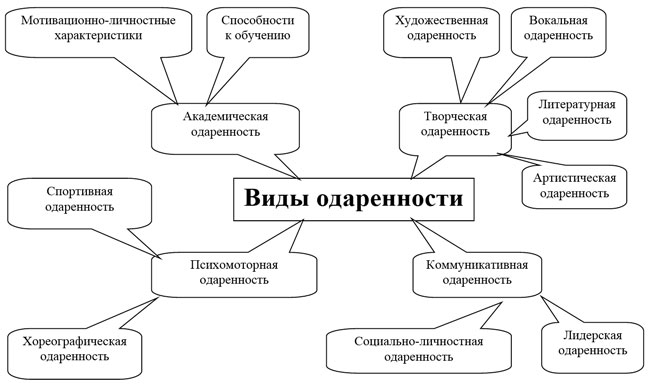  Схема №1. «Виды одаренности в зависимости от вида предпочитаемой деятельности» Таблица 2.2. Исследовательско-диагностический этап.Цель: получение первичной информации о характере и направленности интересов, склонностей и способностей детей;Задачи:1. Разработать систему выявления одаренности воспитанников детского сада2. Выявить детей с предпосылками одаренности.Исследовательско-диагностический этап ведется в 3-х направлениях:1. Работа с педагогами (беседы, заполнение экспертных листов на воспитанников, анализ результатов педагогического мониторинга или индивидуальных карт развития)2. Работа с детьми (наблюдение, тестирование, анализ продуктов детского творчества)3. Работа с родителями (беседы, анкетирование)Принципы тестирования детей:1. Соответствие тестовых методик возрастным нормам;2. Игровой характер тестовых методик;3. Доброжелательная атмосфера во время тестирования;4. Психологическая готовность ребенка к процессу тестирования5. Согласие родителей на психолого-педагогическое сопровождение ребенкаПодбор диагностического инструментария. Первоначальным этапом в работе по развитию детской одаренности является исследовательско-диагностический, подразумевающий использование разносторонней информации, включающей мнение родителей, воспитателей, тестирование педагога-психолога, оценки специалистов. Методики исследования одаренности детей должны обеспечивать принцип минимальной достаточности содержания методик для наиболее эффективного и адекватного отслеживания развития внутреннего потенциала личности воспитанников, охватывать познавательную и личностную сферу развития, поведенческую характеристику ребенка, что позволяет определить приоритетную сферу его интересов, а также уровень развития творческого мышления. Предварительное индивидуальное тестирование по психологическим методикам должно производиться психологом детского сада. В то же время, тотально диагностировать каждого ребенка по всем методикам не целесообразно. Поэтому можно проводить диагностику детей в выбранном направлении (психомоторная, артистическая, вокальная, хореографическая одаренность) по результатам заполнения экспертных листов воспитателями, специалистами и родителями, а также по результатам собственных наблюдений психолога, воспитателя или другого специалиста. Нужно иметь в виду, что способности ребенка проявляются неравномерно и на разных ступенях развития не могут быть выявлены при помощи одинаковых методик. Поэтому предлагаемый комплект методик разделен на отдельные возрастные группы. В таблице 3 показаны основные методы и методики для исследования одаренности воспитанников детского сада, а также подразделение (кружок, секция, индивидуальная, групповая работа воспитателя), в задачу которых входит дальнейшее развитие какого-либо вида одаренности ребенка. По результатам психолого-педагогической диагностики по исследованию одаренности воспитанников детского сада, определится банк детей с особыми задатками и способностями. Данные этого банка можно будет использовать для разработки индивидуального маршрута ребенка по дальнейшему развития его одаренности, в т.ч., для его направления в соответствующий кружок или секцию, по согласованию с родителями.Таблица 3Если большинство показателей по всем результатам исследования ребенка превосходят среднюю норму возрастного развития примерно на 30%, то можно говорить об его общей одаренности.Для родителей разработаны опросники по выявлению общей одаренности детей, адаптированные для разных возрастных групп.3. Условия реализация программы.Задачи:Составить индивидуальные маршруты психолого-педагогического сопровождения одаренных детей.Скоординировать и интегрировать деятельность специалистов и родителей в этом направлении.Разработать план мероприятий для развития творческих способностей воспитанников детского сада.Исходной предпосылкой для развития способностей служат врождённые задатки.Любые задатки, прежде чем превратиться в способности, должны пройти большой путь развития. Первые годы жизни ребенка - самые ценные для его будущего, и надо как можно полнее использовать их.При создании в дошкольном учреждении благоприятных условий за период дошкольного детства ребенок может пройти путь от первых проявлений склонностей до яркого расцвета способностей, одаренности. На схеме 2 обозначены основные условия в детском саду, при которых развитие одарённости ребенка будет проходить наиболее эффективно.Такими условиями являются:наличие специально подготовленных высококвалифицированных педагогов дополнительного образования и воспитателей;наличие богатой предметно-развивающей среды, стимулирующей самую разнообразную деятельность ребенка;создание атмосферы доброжелательности и заботливости по отношению к ребенку, обстановки, формирующей у ребенка чувство собственной значимости, поощряющей проявление его индивидуальности;наличие личностно-ориентированной воспитательно-образовательной системы, включающей в себя развивающие программы по различным направлениям детской одаренности, учитывающие как личностные, так и возрастные особенности ребенка;введение системы психолого-педагогического мониторинга, направленного на выявление особых способностей детей и отслеживания их дальнейшего развития;использование в работе педагогов различных нетрадиционных методов и приемов, игровых технологий,занятие детей в свободной деятельности развивающими играми,работа кружков и секции, развивающих творческую направленность ребенка;участие детей в различных праздниках, спортивных соревнованиях, сюжетно-ролевых играх, выставках детского творчестватесное сотрудничество с семьей по вопросам развития одаренности их детей;Можно также рекомендовать родителям посещение танцевального кружка «Сюрприз» и «Школы развития». Хорошо стимулирует детей на дальнейшее творческое развитие их участие в мероприятиях творческого характера между детскими садами, организованным муниципальным отделом управления образования.Данная программа рассчитана на 1 год и реализуется в несколько этапов:первый этап - апробация программы;второй этап - повторная диагностика и анализ первичных результатов;третий этап - коррекция программы.На этапе апробации проводится:Психолого-педагогическое исследование уровня одаренности воспитанников детского сада, результатом которого должно являться создание «Банка данных по одаренным детям». Данное исследование может занять 1,5 – 2 месяца.Анализ содержания «Банка данных по одаренным детям» воспитателями групп и специалистами, ведущими кружки и секции. Выбор направленности для дальнейшего развития каждого ребенка, составление индивидуального маршрута.Первичная диагностика детей специалистами кружков и секций в соответствии с индивидуальным маршрутом (начало учебного года)Коррекция рабочих программ воспитателей и специалистов, ведущих кружки и секции с учетом индивидуального подхода к одаренным детямРазвивающая работа с воспитанниками в соответствии с индивидуальным маршрутом развития ребенкаОриентировочно, данный этап может продлиться до окончания первого полугодия.На втором этапе (в конце первого полугодия), специалисты проводят промежуточную диагностику достижений воспитанников, анализируют результаты, проводят коррекцию рабочих программ. Результаты диагностики и выводы по дальнейшей работе в данном направлении вносятся в «Банк данных по одаренным детям»С начала второго полугодия с воспитанниками проводится дальнейшая программа с учетом коррекции рабочих программ специалистов.В конце учебного года проводится третий этап работы с данной программой:Воспитатели и специалисты проводят итоговую диагностику воспитанников в соответствии с их индивидуальными маршрутами;Обсуждаются итоги развивающей работы с одаренными детьми, выявляются проблемы;Производится коррекция данной программы в соответствии с выявленными проблемами4. ЗаключениеСпособности в отличие от задатков – приобретенное качество. Именно в годы детства (в отличие от зрелости) внутренние условия формирования возрастного развития являются одновременно и факторами формирования способностей. Даже слабые способности ребенка можно развить, если целенаправленно и систематически заниматься с ним. В то же время, хорошие способности, в т.ч. одаренность, не получающие постоянного подтверждения могут стереться со временем: если жизнь ребенка сведена к убогости биологического существования, то реализуется лишь небольшая часть его возможностей, образуется ограниченное число связей между клетками мозгаСпособность существует только в развитии, развитие это осуществляется в процессе той или иной практической или теоретической деятельности. За 7 лет дошкольного детства происходит бурное физиологическое и психическое развитие ребенка, здесь же проявляются его первые склонности и способности, в том числе и творческие, которые следует вовремя заметить.Результаты развития творческих способностей могут быть наилучшими, когда семья и детский сад работают в тесном контакте. если родители осознают важность своего влияния на развитие личности ребенка и научатся организовывать свободное время семьи, направляя его на развитие творческих способностей ребенка. Но как показывают опрос и анкетирование родителей, домашняя жизнь ребенка не особенно способствует развитию творческого потенциала ребенка. Подавляющее большинство родителей ставят на первое место учебно-дисциплинарные ценности. Поэтому на детский сад в отношении творческого развития детей ложится основная нагрузка.Доктор психологических наук В.А. Моляко раскрывает в своих работах суть такого понятия, как «Творческий потенциал» и выделяет в его системе следующие основные составляющие:Доминирование интересов и мотивов.Эмоциональная погруженность в деятельность.Воля к решению, успеху.Общая эстетическая удовлетворенность от процесса и продуктов деятельности.Понимание сущности проблемы, задачи, ситуации.Бессознательное, интуитивное решение проблемы.Стратегиальность в интеллектуальном поведении (личностные возможности продуцировать проекты).Многовариантность решений, прогнозов.Искусство находить, выбирать (изобретательность, находчивость).Первые годы жизни ребенка - самые ценные для его будущего, и надо как можно полнее использовать их. Важно создать благоприятную психологическую обстановку для занятий ребенка, находить слова поддержки для новых творческих начинаний, относиться к ним с симпатией и теплотой. Аккуратно, ласково и ненавязчивоподдерживать стремление ребенка к творчеству. В случае неудач, ему необходимо сочувствие, и ни в коем случае нельзя высказываться неодобрительно о творческих попытках ребенка..Виды различийВиды одаренностиПо широте проявленийОбщая одаренность (интеллектуальная; творческая)Специальная одаренностьПо типу предпочитаемой деятельноститворческая;академическая;психомоторнаякоммуникативнаяПо интенсивности проявленийповышенная способность к обучению (способные);одаренные;высокоодаренные (талантливые)По темпу психического развитияС нормальным темпом психического развития;Со значительным опережением возрастного темпа развитияПо возрастным особенностям проявлениястабильная;приходящая (возрастная)ВидыодаренностиСоставляющиеКак проявляютсяАкадемическаяодаренностьМотивационно-личностные характеристикиСтремление ребенка к получению знаний и умений, познавательная активность, проявление интереса к новомуАкадемическаяодаренностьСпособности к обучениюУспешность в освоении программного материала, широкий кругозор, высокие показатели по развитию психических познавательных процессовТворческаяодаренностьХудожественная одаренностьПроявление фантазии в творческих художественных работах, Высокое качество и разнообразие творческих работ в соответствии с возрастом (рисунки, поделки)ТворческаяодаренностьВокальная одаренностьУмение понимать и воспроизводить мелодию, чувство ритма, хороший голос, музыкальный слухТворческаяодаренностьЛитературная одаренностьХорошая речевая фантазия, умение составлять рассказы, сказки, чувство рифмы, легкое запоминание стиховТворческаяодаренностьАртистическая одаренностьУмение «вжиться» в роль, держаться на публике, желание подражать вымышленным (или реальным) персонажам, двигательная и речевая памятьТворческаяодаренностьКонструкторская одаренностьРазвитое пространственное мышление, любовь к конструированию, генерирование оригинальных идей для различных конструкций, способность к изобретательству, рационализацииПсихомоторнаяодаренностьСпортивная одаренностьВысокие спортивные показатели в соответствии с возрастом, стремление к движению, воля к спортивным достижениям, физические данные и выносливостьПсихомоторнаяодаренностьХореографическая одаренностьЧувство ритма, музыкальный слух, способность копировать движения, хорошая двигательная памятьКоммуникативная одаренностьСоциально-личностная   одаренностьУмение понимать партнера по общению, чувствовать его эмоциональное состояние, гасить конфликтыКоммуникативная одаренностьЛидерская одаренностьУмение организовать сверстников на какое-либо общее дело, игру, настойчивость в достижении цели, умение добиваться результата, и стремление контролировать ситуацию1 младшая группа (от 2-до 3-х лет)1 младшая группа (от 2-до 3-х лет)1 младшая группа (от 2-до 3-х лет)1 младшая группа (от 2-до 3-х лет)1 младшая группа (от 2-до 3-х лет)Виды одаренностиСоставляющиеМетодики диагностикиМетодики диагностикиКружок, секция,  направленный на развитие качестваВиды одаренностиСоставляющиеВоспитательКружок, секция,  направленный на развитие качестваАкадемическаяодаренностьМотивационно-личностные характеристикиНаблюдение,Педагогическая диагностика,Ведение индивидуальных карт развитияНаблюдение,Анализ индивидуальных карт развитияБеседы с воспитателемБеседы с родителямиИзучения продуктов детского творчества-АкадемическаяодаренностьСпособности к обучениюНаблюдение,Педагогическая диагностика,Ведение индивидуальных карт развитияНаблюдение,Анализ индивидуальных карт развитияБеседы с воспитателемБеседы с родителямиИзучения продуктов детского творчества-ТворческаяодаренностьХудожественная одаренностьНаблюдение,Педагогическая диагностика,Ведение индивидуальных карт развитияНаблюдение,Анализ индивидуальных карт развитияБеседы с воспитателемБеседы с родителямиИзучения продуктов детского творчества-ТворческаяодаренностьВокальная одаренностьНаблюдение,Педагогическая диагностика,Ведение индивидуальных карт развитияНаблюдение,Анализ индивидуальных карт развитияБеседы с воспитателемБеседы с родителямиИзучения продуктов детского творчества-ТворческаяодаренностьЛитературная одаренностьНаблюдение,Педагогическая диагностика,Ведение индивидуальных карт развитияНаблюдение,Анализ индивидуальных карт развитияБеседы с воспитателемБеседы с родителямиИзучения продуктов детского творчества-ТворческаяодаренностьАртистическая одаренностьНаблюдение,Педагогическая диагностика,Ведение индивидуальных карт развитияНаблюдение,Анализ индивидуальных карт развитияБеседы с воспитателемБеседы с родителямиИзучения продуктов детского творчества-ТворческаяодаренностьКонструкторская одаренностьНаблюдение,Педагогическая диагностика,Ведение индивидуальных карт развитияНаблюдение,Анализ индивидуальных карт развитияБеседы с воспитателемБеседы с родителямиИзучения продуктов детского творчества-ПсихомоторнаяодаренностьСпортивная одаренностьНаблюдение,Педагогическая диагностика,Ведение индивидуальных карт развитияНаблюдение,Анализ индивидуальных карт развитияБеседы с воспитателемБеседы с родителямиИзучения продуктов детского творчества-ПсихомоторнаяодаренностьХореографическая одаренностьНаблюдение,Педагогическая диагностика,Ведение индивидуальных карт развитияНаблюдение,Анализ индивидуальных карт развитияБеседы с воспитателемБеседы с родителямиИзучения продуктов детского творчества-Коммуникативная одаренностьСоциально-личностная   одаренностьНаблюдение,Педагогическая диагностика,Ведение индивидуальных карт развитияНаблюдение,Анализ индивидуальных карт развитияБеседы с воспитателемБеседы с родителямиИзучения продуктов детского творчества-Коммуникативная одаренностьЛидерская одаренность---2 младшая группа (от 3-х до 4-х лет)2 младшая группа (от 3-х до 4-х лет)2 младшая группа (от 3-х до 4-х лет)2 младшая группа (от 3-х до 4-х лет)2 младшая группа (от 3-х до 4-х лет)АкадемическаяодаренностьМотивационно-личностные характеристикиНаблюдение,Педагогическая диагностика,Ведение индивидуальных карт развитияЭкспресс-методика для 2-й младшей группыАкадемическаяодаренностьСпособности к обучениюНаблюдение,Педагогическая диагностика,Ведение индивидуальных карт развитияЭкспресс-методика для 2-й младшей группыТворческаяодаренностьХудожественная одаренностьНаблюдение,Педагогическая диагностика,Ведение индивидуальных карт развитияИзучения продуктов детского творчестваТворческаяодаренностьВокальная одаренностьНаблюдение,Педагогическая диагностика,Ведение индивидуальных карт развитияНаблюдениеТворческаяодаренностьЛитературная одаренностьНаблюдение,Педагогическая диагностика,Ведение индивидуальных карт развитияНаблюдениеТворческаяодаренностьАртистическая одаренностьНаблюдение,Педагогическая диагностика,Ведение индивидуальных карт развитияНаблюдениеТворческаяодаренностьКонструкторская одаренностьНаблюдение,Педагогическая диагностика,Ведение индивидуальных карт развитияНаблюдение,Изучения продуктов детского творчестваПсихомоторнаяодаренностьСпортивная одаренностьНаблюдение,Педагогическая диагностика,Ведение индивидуальных карт развития-ПсихомоторнаяодаренностьХореографическая одаренностьНаблюдение,Педагогическая диагностика,Ведение индивидуальных карт развития-Коммуникативная одаренностьСоциально-личностная   одаренностьНаблюдение,Педагогическая диагностика,Ведение индивидуальных карт развитияНаблюдение в свободной деятельностиКоммуникативная одаренностьЛидерская одаренностьНаблюдение,Педагогическая диагностика,Ведение индивидуальных карт развитияНаблюдение в свободной деятельностиСредняя группа (0т 4-х до 5-ти   лет)Средняя группа (0т 4-х до 5-ти   лет)Средняя группа (0т 4-х до 5-ти   лет)Средняя группа (0т 4-х до 5-ти   лет)Средняя группа (0т 4-х до 5-ти   лет)АкадемическаяодаренностьМотивационно-личностные характеристикиНаблюдение,Педагогическая диагностика,Ведение индивидуальных карт развитияЛист экспертной оценкиНаблюдение,Экспресс-методика для средней группыЦветовой тест Люшера-ЭткингаАкадемическаяодаренностьСпособности к обучениюНаблюдение,Педагогическая диагностика,Ведение индивидуальных карт развитияЛист экспертной оценкиНаблюдение,Экспресс-методика для средней группыЦветовой тест Люшера-ЭткингаТворческаяодаренностьХудожественная одаренностьНаблюдение,Педагогическая диагностика,Ведение индивидуальных карт развитияЛист экспертной оценкиИзучения продуктов детского творчества,Школа развитияТворческаяодаренностьВокальная одаренностьНаблюдение,Педагогическая диагностика,Ведение индивидуальных карт развитияЛист экспертной оценкиТворческаяодаренностьЛитературная одаренностьНаблюдение,Педагогическая диагностика,Ведение индивидуальных карт развитияЛист экспертной оценкиТворческаяодаренностьАртистическая одаренностьНаблюдение,Педагогическая диагностика,Ведение индивидуальных карт развитияЛист экспертной оценкиТворческаяодаренностьКонструкторская одаренностьНаблюдение,Педагогическая диагностика,Ведение индивидуальных карт развитияЛист экспертной оценкиНаблюдение,Изучения продуктов детского творчестваПсихомоторнаяодаренностьСпортивная одаренностьНаблюдение,Педагогическая диагностика,Ведение индивидуальных карт развитияЛист экспертной оценки-Физкультурные занятияПсихомоторнаяодаренностьХореографическая одаренностьНаблюдение,Педагогическая диагностика,Ведение индивидуальных карт развитияЛист экспертной оценки-Танцевальный кружок «Сюрприз»Коммуникативная одаренностьСоциально-личностная   одаренностьНаблюдение,Педагогическая диагностика,Ведение индивидуальных карт развитияЛист экспертной оценкиНаблюдение в свободной деятельностиВоспитатель через сюжетно-ролевые игрыКоммуникативная одаренностьЛидерская одаренностьНаблюдение,Педагогическая диагностика,Ведение индивидуальных карт развитияЛист экспертной оценкиНаблюдение в свободной деятельностиВоспитатель через сюжетно-ролевые игрыСтаршая группа (0т 5-ти до 6-ти лет)Старшая группа (0т 5-ти до 6-ти лет)Старшая группа (0т 5-ти до 6-ти лет)Старшая группа (0т 5-ти до 6-ти лет)Старшая группа (0т 5-ти до 6-ти лет)АкадемическаяодаренностьМотивационно-личностные характеристикиНаблюдение,Педагогическая диагностика,Ведение индивидуальных карт развитияЛист экспертной оценкиНаблюдение,АкадемическаяодаренностьСпособности к обучениюНаблюдение,Педагогическая диагностика,Ведение индивидуальных карт развитияЛист экспертной оценкиНаблюдение,ТворческаяодаренностьХудожественная одаренностьНаблюдение,Педагогическая диагностика,Ведение индивидуальных карт развитияЛист экспертной оценкиИзучения продуктов детского творчества,Школа развитияТворческаяодаренностьВокальная одаренностьНаблюдение,Педагогическая диагностика,Ведение индивидуальных карт развитияЛист экспертной оценкиНаблюдениеТворческаяодаренностьЛитературная одаренностьНаблюдение,Педагогическая диагностика,Ведение индивидуальных карт развитияЛист экспертной оценкиТворческаяодаренностьАртистическая одаренностьНаблюдение,Педагогическая диагностика,Ведение индивидуальных карт развитияЛист экспертной оценки-ТворческаяодаренностьКонструкторская одаренностьНаблюдение,Педагогическая диагностика,Ведение индивидуальных карт развитияЛист экспертной оценкиНаблюдение в играх,Изучения продуктов детского творчестваПсихомоторнаяодаренностьСпортивная одаренностьНаблюдение,Педагогическая диагностика,Ведение индивидуальных карт развитияЛист экспертной оценки-Физкультурные занятияПсихомоторнаяодаренностьХореографическая одаренностьНаблюдение,Педагогическая диагностика,Ведение индивидуальных карт развитияЛист экспертной оценки-Танцевальный кружок «Сюрприз»Коммуникативная одаренностьСоциально-личностная   одаренностьНаблюдение,Педагогическая диагностика,Ведение индивидуальных карт развитияЛист экспертной оценкиНаблюдение в свободной деятельности,Анализ результатов анкетирования родителейВоспитатель через сюжетно-ролевые игрыКоммуникативная одаренностьЛидерская одаренностьНаблюдение,Педагогическая диагностика,Ведение индивидуальных карт развитияЛист экспертной оценкиНаблюдение в свободной деятельности,Анализ результатов анкетирования родителейВоспитатель через сюжетно-ролевые игрыПодготовительная к школе группа (0т 6-ти до 7-ти лет)Подготовительная к школе группа (0т 6-ти до 7-ти лет)Подготовительная к школе группа (0т 6-ти до 7-ти лет)Подготовительная к школе группа (0т 6-ти до 7-ти лет)Подготовительная к школе группа (0т 6-ти до 7-ти лет)АкадемическаяодаренностьМотивационно-личностные характеристикиНаблюдение,Педагогическая диагностика,Ведение индивидуальных карт развития,Лист экспертной оценки по общей одаренности,Лист экспертной оценки «Изучение образовательной потребности дошкольника»Наблюдение,Юркевича «Древо желаний»АкадемическаяодаренностьСпособности к обучениюНаблюдение,Педагогическая диагностика,Ведение индивидуальных карт развития,Лист экспертной оценки по общей одаренности,Лист экспертной оценки «Изучение образовательной потребности дошкольника»Наблюдение,Юркевича «Древо желаний»ТворческаяодаренностьХудожественная одаренностьНаблюдение,Педагогическая диагностика,Ведение индивидуальных карт развития,Лист экспертной оценки по общей одаренности,Лист экспертной оценки «Изучение образовательной потребности дошкольника»Изучения продуктов детского творчества,Школа развитияТворческаяодаренностьВокальная одаренностьНаблюдение,Педагогическая диагностика,Ведение индивидуальных карт развития,Лист экспертной оценки по общей одаренности,Лист экспертной оценки «Изучение образовательной потребности дошкольника»НаблюдениеТворческаяодаренностьЛитературная одаренностьНаблюдение,Педагогическая диагностика,Ведение индивидуальных карт развития,Лист экспертной оценки по общей одаренности,Лист экспертной оценки «Изучение образовательной потребности дошкольника»ТворческаяодаренностьАртистическая одаренностьНаблюдение,Педагогическая диагностика,Ведение индивидуальных карт развития,Лист экспертной оценки по общей одаренности,Лист экспертной оценки «Изучение образовательной потребности дошкольника»-ТворческаяодаренностьКонструкторская одаренностьНаблюдение,Педагогическая диагностика,Ведение индивидуальных карт развития,Лист экспертной оценки по общей одаренности,Лист экспертной оценки «Изучение образовательной потребности дошкольника»Наблюдение в играх,Изучения продуктов детского творчестваПсихомоторнаяодаренностьСпортивная одаренностьНаблюдение,Педагогическая диагностика,Ведение индивидуальных карт развития,Лист экспертной оценки по общей одаренности,Лист экспертной оценки «Изучение образовательной потребности дошкольника»-Физкультурные занятияПсихомоторнаяодаренностьХореографическая одаренностьНаблюдение,Педагогическая диагностика,Ведение индивидуальных карт развития,Лист экспертной оценки по общей одаренности,Лист экспертной оценки «Изучение образовательной потребности дошкольника»-Танцевальный кружок «Сюрприз»Коммуникативная одаренностьСоциально-личностная   одаренностьНаблюдение,Педагогическая диагностика,Ведение индивидуальных карт развития,Лист экспертной оценки по общей одаренности,Лист экспертной оценки «Изучение образовательной потребности дошкольника»Наблюдение в свободной деятельности,Анализ результатов анкетирования родителейВоспитатель через сюжетно-ролевые игры